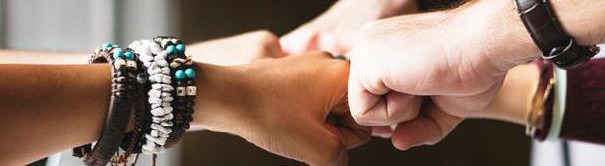 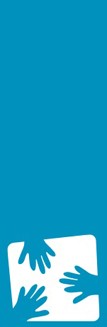 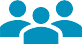 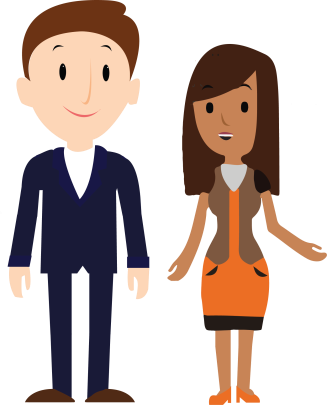 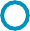 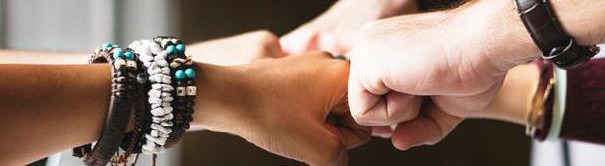 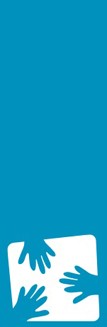 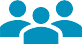 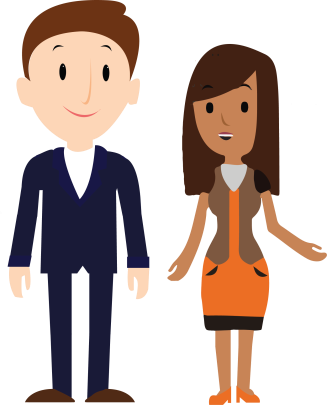 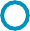 STICHTING SOCIAAL FONDS  FLITS JUNI 2020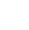 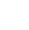 De aftrap: het Sociaal Fonds gaat flitsen!Stichting Sociaal Fonds (SSF) van het ministerie van Infrastructuur en Waterstaat brengt met ingang van juni 2020 regelmatig een (nieuws)flits uit. SSF is er namelijk voor en door (oud)collega’s! Met deze flits houden we je graag op de hoogte van wat SSF concreet betekent voor je collega, hoe wij hulp bieden en op welke manier iedereen betrokken is. Zo krijg jij ook een beter beeld van SSF. Alleen samen zetten we het fonds beter op de kaart zodat we meer collega’s met financiële problemen de helpende hand kunnen bieden. Meer informatie vind je terug op onze website: www.sociaalfondsminienw.nl  Bestuurszaken: Jupp de Bel als nieuwe voorzitter, wat drijft hem?SSF wordt aangestuurd door het bestuur, het beslisorgaan dat uit 7 leden bestaat. Onlangs veranderde de samenstelling van het bestuur.Zo ging onze voormalige voorzitter Harry Buursen (RWS) met pensioen en neemt Jupp de Bel (ANVS) het stokje over. Wat drijft Jupp?Lees de motivatie van Jupp.  In the spotlight: voormalig voorzitter Harry Buursen kijkt terug12 jaar zat Harry Buursen in het bestuur van het Sociaal Fonds. Daarvan was hij 8 jaar voorzitter. Als hij terugkijkt, komen deze drie woorden in hem op: solidariteit, betrokkenheid en zorgvuldigheid. Waarom? En wat viel Harry op in zijn jaren bij het fonds?Dat lees je hier.  In de media: meer vraag naar schuldhulpverlening door coronacrisisSSF herkent de financiële problemen die op de loer liggen door het coronavirus. Volgens de branchevereniging voor schuldhulpverlening NVVK geldt dit ook zeker voor groepen mensen die voorheen nooit om advies of bemiddeling rond schulden aanklopten. Het kan de beste overkomen. Lees snel verder.  Word deelnemer zodat wij je collega kunnen helpenSteeds meer collega’s weten ons te vinden. Op dit moment hebben wij ruim 3500 deelnemers. Binnen IenW hebben we ca. 2750 deelnemers, bij RDW 325, SWOV 13, LVNL 150 en onder de gepensioneerden hebben we ruim 350 deelnemers. Als deelnemer beteken je op een laagdrempelige manier iets voor een andere collega. Je maakt het mogelijk dat het fonds je collega’s helpt wanneer zij dat het hardst nodig hebben. En je kunt zelf ook altijd een beroep doen op SSF. Ben je nog geen deelnemer? Meld je hier aan.  Stichting Sociaal Fonds weer op de kaartAfgelopen jaar voerde SSF een aantal acties uit ter voorbereiding van het doel om SSF weer op de kaart te zetten binnen het ministerie en deaangesloten diensten. Dit jaar vervolgt SSF de acties en kijkt naar nieuwe mogelijkheden. Dit waren de acties van het afgelopen jaar:een vernieuwd communicatieplan;de ontwikkeling van een nieuwe website, animatievideo, roll-up banner en poster;de ontwikkeling van een toolkit voor vertegenwoordigers;nieuwe communicatiemiddelen onder de aandacht via intranet en op locaties;interview in personeelsgids RWS ‘Mysterie ontrafeld’.  Nieuwe arbeidsongeschiktheidsverzekeringSSF heeft als opgedragen taak van de minister om een collectieve arbeidsongeschiktheidsverzekering en een zorgverzekering voor collega’s aan te bieden. Recent zijn we voor de arbeidsongeschiktheidsverzekering overgestapt naar een andere aanbieder. Maar liefst 1600 collega’s maken gebruik van deze verzekering. In december 2020 loopt de collectieve zorgverzekering af. Mercer Marsh Benefits is namens SSF al bezig met de marktverkenning om een goede partner voor deze verzekering te vinden. Meer informatie over de verzekeringen vind je hier terug op onze website.  Aanmelden nieuwsflitsWil je op de hoogte blijven en als eerste de flits ontvangen? Meld je dan aan door een e-mail te sturen aan: sociaalfonds@minienw.nl. Afmelden kan ook via dit mailadres. Laat ons ook weten of je een onderwerp hebt voor de volgende nieuwsflits. Of ken je iemand die geïnteresseerd is in deze nieuwsflits? Stuur dan gerust door.